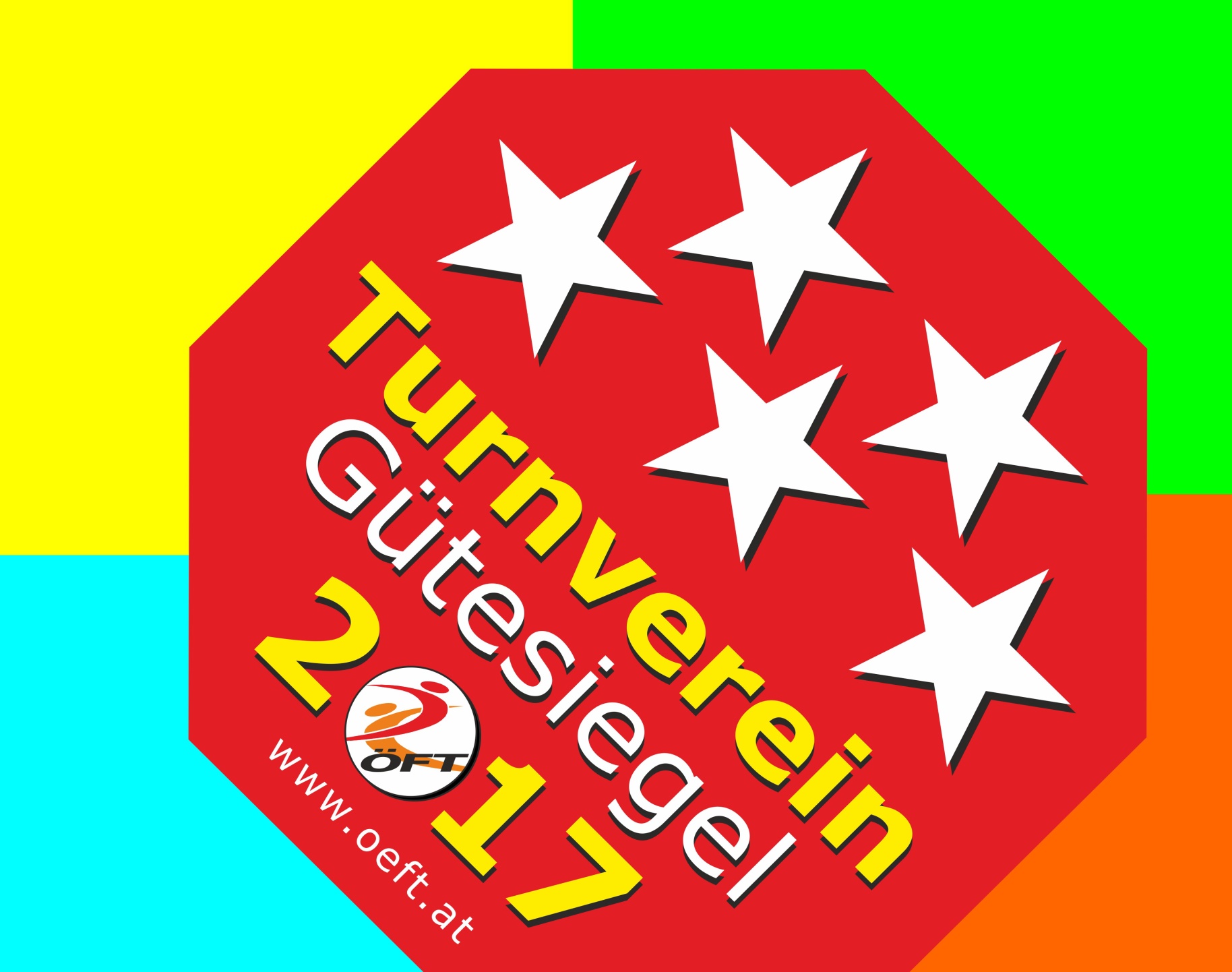 Erhebungsbogen: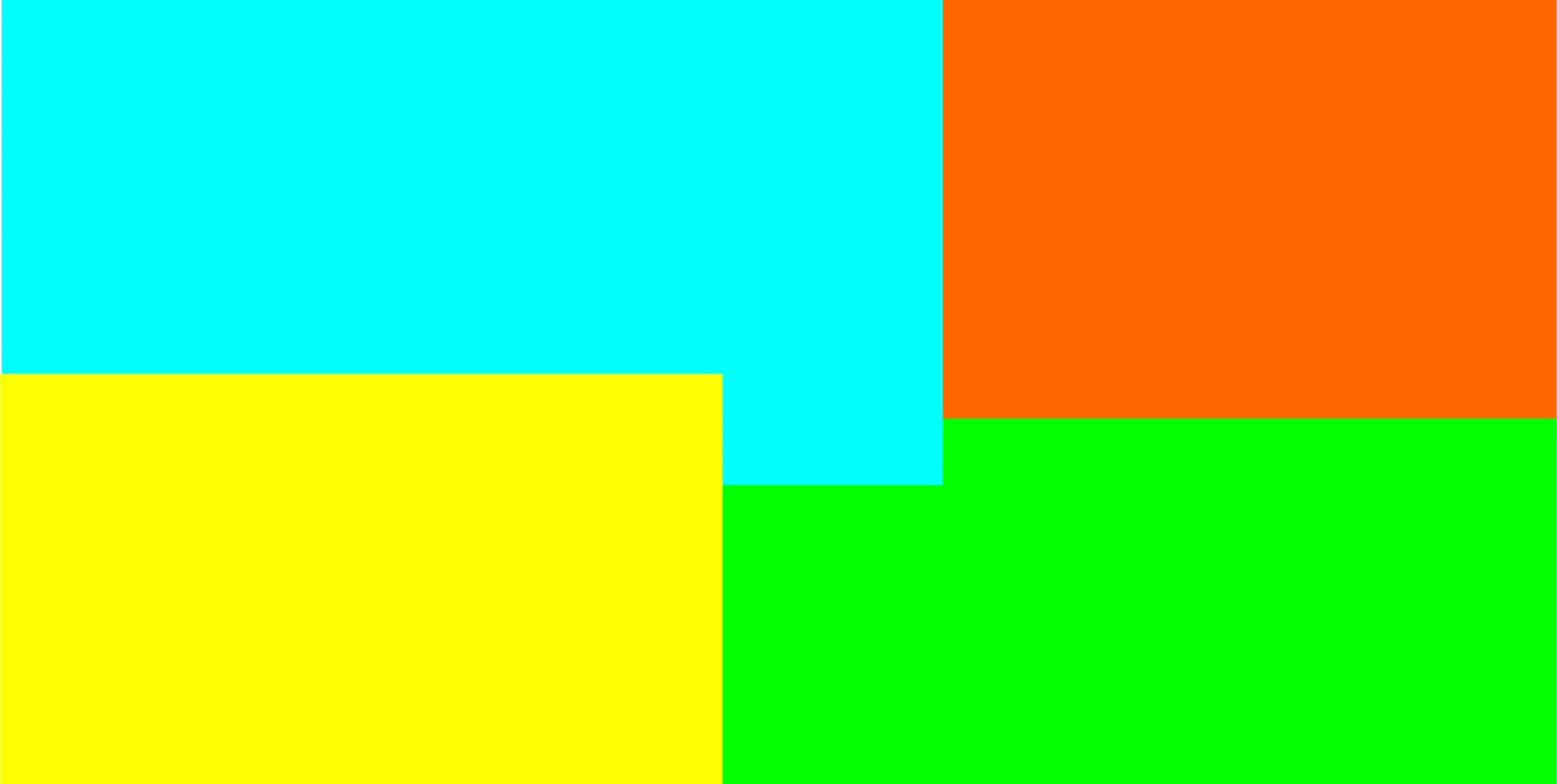  Bitte kreuzen Sie mit „X“ an, wenn die Aussage zutrifft.___ Bitte tragen Sie die jeweilige Information/Anzahl ein........  Bitte tragen Sie die Punkte für Ihren Verein ein. 1.   Breiten-/Freizeit-/Fitness-TurnsportUnser Verein bietet regelmäßig an:  (1 Punkt pro Übungseinheit)Definition „Übungseinheit“: Sie besitzt Beginn und Schluss,egal wie lange sie zeitlich dazwischen konkret dauert. Darüber hinaus kennzeichnet uns: 2.   Leistungssport + HochleistungssportUnser Verein hatte 2016:	(3 Punkte pro erstem Kreuz in jeder Zeile,
dann 2 pro weiterem zutreffendem Angekreuzten) 3.   Kompetenz im Übungs-/SportangebotDen Übungs-/Sportbetrieb unseres Vereinesleiteten 2016 regelmäßig: (Anzahl der Personen eintragen)Die Fitness-/Breitensport-Bewegungsangebote unseres Vereinesleiteten 2016 regelmäßig: (Anzahl der Personen eintragen)Darüber hinaus kennzeichnet uns: (Anzahl der Personen eintragen) 4.   Infrastruktur / Sportstätten / PR…Die von unserem Verein verwendeten Sportstätten entsprechendem jeweiligen Sportangebot sehr gut (bzgl. Größe, Geräten, Ambiente,Sicherheit, Sauberkeit, Garderoben, Erreichbatkeit usw.). Diese Behauptung trifft zu:.Wir führen die Übungs-/Trainingseinheiten unseres Vereins
zu genau jenen Terminen/Zeitpunkten durch, den wir dafür
für bestmöglich geeignet halten. Diese Behauptung trifft zu:.Darüber hinaus kennzeichnet uns: 5.   Bonus-KategorieAlle Angaben in diesem Erhebungsbogen erfolgten korrekt nach bestem Wissen.Wir beantragen daher die Zuerkennung desTurnverein-Gütesiegels 2017 in der Kategorie:Wir sind mit der Prüfung unserer Angaben durch den ÖFT und einer daraus etwaig resultierenden anderen Kategorisierung einverstanden. Wir stimmen ebenfalls zu, dass der ÖFT die Kategorie unseres Gütesiegels und die im Erhebungsbogen erreichten Punkte veröffentlicht.Wir bestellen hiermit das „Turnverein Gütesiegel 2017“-Promotion-Package mit Urkunde, vier witterungsbeständigen Logo-Aufklebern (20x20 cm), einem Link zum Download der Güte-siegel-Grafik-Materialien und deren Verwendungsberechtigung in der erreichten Kategorie zum Preis von EUR 90,- (bzw. bei der erstmaligen Beantragung zum Sonderpreis von nur EUR 50,-).Bitte ausgefüllt retournieren an: Österreichischer Fachverband für Turnen,A-1040 Wien, Schwarzenbergplatz 10, office@oeft.atVerein:Ansprechperson:Postadresse:Website:Telefon:Telefon:Email:Facebook:Facebook:Übungseinheiten/Woche =Punkte Kleinkinderturnen / Eltern-Kind-Turnen Vielseitiges Kinderturnen (für alle Mädchen, Burschen oder gemischt) Jugendturnen (in allen Formen, auch Parkour/Freerun u.ä.) Fitness (Konditionstraining, Wellness, Cardio, BBP, usw.) Tanz & Co Basiseinheiten (ohne Wettkampf-Orientierung) in den ÖFT-Sparten Gerätturnen, RG, Trampolin, Akrobatik, Aerobic, Rope Skipping Basiseinheiten (ohne Wettkampf-Orientierung) in den ÖFT-Sparten Gerätturnen, RG, Trampolin, Akrobatik, Aerobic, Rope SkippingPunkte Behinderte können die Angebote unseres Vereins wahrnehmen (2 Punkte) Wir sind sehr aktiv bei der Integration behinderter Menschen (2 Pkte) Wir haben 2016 an Turn-/Sportfesten o.ä. teilgenommen (1 Pkt/Anlass) Wir haben 2015 an der Welt-Gymnaestrada teilgenommen (5 Punkte) Wir haben 2016 ein Turnfest, Sportfest o.ä. organisiert (2 Pkte/Anlass) Wir haben 2016 Kinder-/Jugendcamps o.ä. organisiert (2 Pkte/Anlass) Wir hatten 2016 Teilnehmer an den ÖFT-Turncamps (1 Punkt/Camp) Wir haben 2016 ein Schauturnen o.ä. veranstaltet (3 Punkte/Anlass) Wir hatten 2016 Show-Auftritte in der Öffentlichkeit (2 Punkte/Anlass)Punktesumme Kat. 1 Breitensport: 1 erreicht ab 20 Punkten „Überschüssige“ (mehr als notwendige) Punkte für 1Kunstturnen weiblichKunstturnen männlichRhythm. GymnastikTrampolinspringenSportakrobatikSportaerobicTeam-TurnenTurn10-GerätturnenRope SkippingPunkte
Wettkampf-Training
(mind. 2x pro Woche)An regionalen Wett-
kämpfen teilgenommenAn Landesmeister-
schaften teilgenommenAn Österr. Meister-
schaften teilgenommenMit Aktiven an WM/EM 
(Elite/Jgd) teilgenommenMitglied(er) ineinem ÖFT-KaderLandesmeisterschafts-Medaillen gewonnenÖsterr. Meisterschafts-
Medaillen gewonnenÖFT-geprüfte Kampf-
richter im EinsatzSelbst Wettkämpfeveranstaltet/organisiert Selbst Trainingslagerveranstaltet/organisiertPunktesumme Kat. 2 Leistungssport: 2 erreicht ab 20 Punkten „Überschüssige“ (mehr als notwendige) Punkte für 2Gerät-/KunstturnenRhythm. GymnastikTrampolinspringenSportakrobatikSportaerobicRope SkippingKinderturnenAllgem. GymnastikFitness/FitsportPunkte
ÖFT-Übungsleiter(pro Person 1 Punkt)Staatlich geprüfte Instruktor/innen(pro Person 2 Punkte)Staatlich geprüfte Instruktor/innen(pro Person 2 Punkte)Staatlich geprüfte Trainer/innen(pro Person 3 Punkte)Staatlich geprüfte Trainer/innen(pro Person 3 Punkte) Sportakademiker, Sportstudenten, Diplomsportlehrer (je Pers. 2 Punkte) Anderweitig (nicht vom ÖFT) ausgebildete Personen (je P. 0,5 Punkte) Geprüfte Übungsleiter/Instruktoren/Trainer unseres Vereins haben 2016
 an Fort-/Weiterbildungs-Kursen teilgenommen (pro Person 1 Punkt) Geprüfte Übungsleiter/Instruktoren/Trainer unseres Vereins haben 2016
 an Fort-/Weiterbildungs-Kursen teilgenommen (pro Person 1 Punkt) Regelmäßige Übungseinheiten unseres Vereins werden von fachlich
 nicht ausgebildeten Personen geleitet (pro Einheit minus (!) 2 Punkte)- Regelmäßige Übungseinheiten unseres Vereins werden von fachlich
 nicht ausgebildeten Personen geleitet (pro Einheit minus (!) 2 Punkte)Punktesumme Kat. 3 Kompetenz: 3 erreicht ab 20 Punkten „Überschüssige“ (mehr als notwendige) Punkte für 3 auf unseren vollständigen Übungs-/Sportbetrieb (15 Punkte) oder auf die meisten Einheiten unseres Übungs-/Sportbetriebs (10 Punkte) oder auf rund die Hälfte unseres Übungs-/Sportbetriebs (5 Punkte) oderPunkte auf weniger als die Hälfte unseres Übungs-/Sportbetriebs (2 Punkte) auf unseren vollständigen Übungs-/Sportbetrieb (9 Punkte) oder auf die meisten Einheiten unseres Übungs-/Sportbetriebs (6 Punkte) oder auf rund die Hälfte unseres Übungs-/Sportbetriebs (3 Punkte) oderPunkte auf weniger als die Hälfte unseres Übungs-/Sportbetriebs (1 Punkt) Wir besitzen eine eigene Turnhalle und/oder ein Vereinsheim (je 3 Pkte) Unser Vereinslogo wurde in den letzten 15 Jahren überarbeitet (1 Punkt) Wir veröffentlichen eine Vereinszeitung und/oder Newsletter (3 Punkte) Unsere Vereins-Website wird regelmäßig/laufend aktualisiert (4 Punkte) Unser Verein hat eine offizielle Facebook-Seite und führt sie aktiv (2 Pkte) Wir kommunizieren aktiv mit den Medien in unserer Region (2 Punkte) Wir betreiben Werbung durch Schaukästen, Plakate u.ä. (2 Punkte) Wir haben Kooperationen mit Schulen/Kindergärten im Umfeld (6 Punkte) Unsere Vereins-Mitgliederzahl ist 2016 angestiegen (2 Punkte)Punktesumme Kat. 4 Infrastruktur/PR: 4 erreicht ab 20 Punkten „Überschüssige“ (mehr als notwendige) Punkte für 4Punkte 1 (Breitensport) erreicht.   Zusätzliche „überschüssige“ Punkte bei 1: 2 (Leistungssport) erreicht.   Zusätzliche „überschüssige“ Punkte bei 2: 3 (Kompetenz) erreicht.   Zusätzliche „überschüssige“ Punkte bei 3: 4 (Infrastruktur) erreicht.   Zusätzliche „überschüssige“ Punkte bei 4:Punktesumme Bonus-Kategorie 5 5 erreicht ab 20 „Überschuss“/ Bonus-Punkten1 Stern2 Sterne
3 Sterne4 Sterne5 Sterne1 Stern2 Sterne
3 Sterne4 Sterne5 Sterne Wir ersuchen um Übermittlung von Terminvorschlägen zur persönlichen
 Überreichung des Turnverein-Gütesiegels 2017 (samt Fotogelegenheit)
 durch den ÖFT-Präsidenten oder eine/n ÖFT-Vizepräsident/in (falls dieser Service zustande kommt, fallen für den Verein dafür keine Kosten an). Wir ersuchen um Übermittlung von Terminvorschlägen zur persönlichen
 Überreichung des Turnverein-Gütesiegels 2017 (samt Fotogelegenheit)
 durch den ÖFT-Präsidenten oder eine/n ÖFT-Vizepräsident/in (falls dieser Service zustande kommt, fallen für den Verein dafür keine Kosten an).Ort/DatumOffiz. Vereins-Unterschrift oder Email-Übermittlung d.d. Obmann